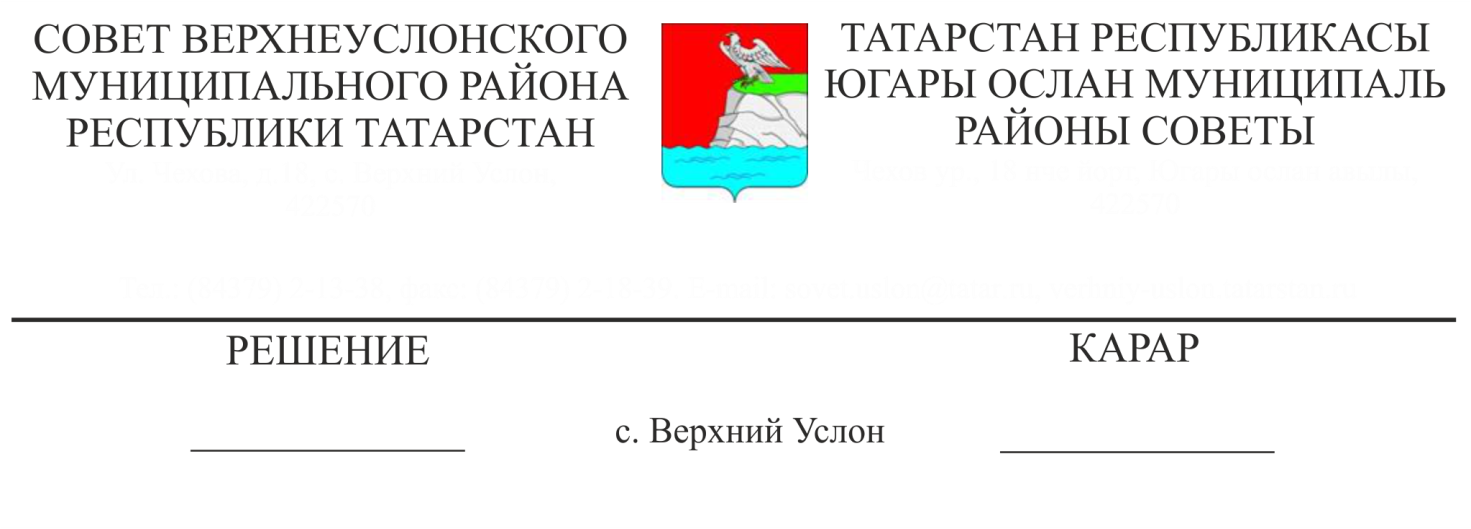 Об утверждении Положения о порядке организации и проведении общественных обсуждений по оценке воздействия на окружающую среду намечаемой хозяйственной и иной деятельности на территории Верхнеуслонского муниципального района Республики ТатарстанРуководствуясь  Федеральными законами от 23 ноября 1995 года № 174-ФЗ «Об экологической экспертизе», от 10 января 2002 года № 7-ФЗ «Об охране окружающей среды», от 6 октября 2003 года № 131-ФЗ «Об общих принципах организации местного самоуправления в Российской Федерации», приказом Госкомэкологии России от 16 мая 2000 года № 372 «Об утверждении Положения об оценке воздействия намечаемой хозяйственной и иной деятельности на окружающую среду в Российской Федерации», СоветВерхнеуслонского муниципального районаРеспублики Татарстан решил:Утвердить Положение о порядке организации и проведении общественных обсуждений по оценке воздействия на окружающую среду намечаемой хозяйственной и иной деятельности на территории Верхнеуслонского муниципального района Республики Татарстан согласно приложению.2. Разместить настоящее решение на официальном портале правовой информации Республики Татарстан и на официальном сайте Верхнеуслонского муниципального района. 3. Контроль за исполнением настоящего решения возложить на постоянную комиссию Совета Верхнеуслонского муниципального района по законности, правопорядку и регламенту.        Заместитель председателя  Совета,Заместитель ГлавыВерхнеуслонского муниципального района                                                   С.В ОсянинПриложение к решению Совета Верхнеуслонского муниципального районаот 14.12 2018 года № 39-446Положениео порядке организации и проведении общественных обсуждений по оценке воздействия на окружающую среду намечаемой хозяйственной и иной деятельности на территории Верхнеуслонского муниципального района Республики Татарстан1. Общие положенияНастоящий Порядок регулирует вопросы по организации подготовки и проведения общественных обсуждений на территории Верхнеуслонского  муниципального района в целях информирования общественности о намечаемой хозяйственной и иной деятельности, являющейся объектом экологической экспертизы, и ее возможном воздействии на окружающую среду, с целью выявления общественных предпочтений и их учета в процессе оценки воздействия.В настоящем Положении используются следующие основные понятия:Национальная процедура оценки возможного воздействия намечаемой хозяйственной и иной деятельности воздействия на окружающую среду - проведение оценки воздействия намечаемой хозяйственной и иной деятельности на окружающую среду и экологической экспертизы документации, обосновывающей намечаемую хозяйственную и иную деятельность.Оценка воздействия намечаемой хозяйственной и иной деятельности на окружающую среду (далее - ОВОС) - процесс, способствующий принятию экологически ориентированного управленческого решения о реализации намечаемой хозяйственной и иной деятельности посредством определения возможных неблагоприятных воздействий, оценки экологических последствий, учета общественного мнения, разработки мер по уменьшению и предотвращению воздействий.Экологическая экспертиза - установление соответствия намечаемой хозяйственной и иной деятельности экологическим требованиям и определение допустимости реализации объекта экологической экспертизы в целях предупреждения возможных неблагоприятных воздействий этой деятельности на окружающую природную среду и связанных с ними социальных, экономических и иных последствий реализации объекта экологической экспертизы.Исследования по оценке воздействия - сбор, анализ и документирование информации, необходимой для осуществления целей оценки воздействия.Намечаемая хозяйственная и иная деятельность - деятельность, способная оказать воздействие на окружающую природную среду и являющаяся объектом экологической экспертизы.Заказчик - юридическое или физическое лицо, отвечающее за подготовку документации по намечаемой деятельности в соответствии с нормативными требованиями, предъявляемыми к данному виду деятельности, и представляющее документацию по намечаемой деятельности на экологическую экспертизу.Исполнитель работ по оценке воздействия на окружающую среду - физическое или юридическое лицо, осуществляющее проведение оценки воздействия на окружающую среду (заказчик или физическое (юридическое) лицо, которому заказчик предоставил право на проведение работ по оценке воздействия на окружающую среду.Материалы по оценке воздействия - комплект документации, подготовленный при проведении оценки воздействия намечаемой деятельности на окружающую среду и являющийся частью документации представляемой на экологическую экспертизу.Общественные обсуждения - комплекс мероприятий, проводимых в рамках оценки воздействия в соответствии с настоящим Положением и иными нормативными документами, направленных на информирование общественности о намечаемой хозяйственной и иной деятельности и ее возможном воздействии на окружающую среду, с целью выявления   общественных предпочтений и их учета в процессе оценки воздействияЦелью проведения оценки воздействия на окружающую среду является предотвращение или смягчение воздействия этой деятельности на окружающую среду и связанных с ней социальных, экономических и иных последствий.Оценка воздействия на окружающую среду проводится для намечаемой хозяйственной и иной деятельности, обосновывающая документация которой подлежит экологической экспертизе в соответствии с Федеральным законом от 23 ноября 1995 года № 174-ФЗ «Об экологической экспертизе». Порядок и содержание работ, состав документации по оценке воздействия на окружающую среду определяются действующим законодательством Российской Федерации, в соответствии с видами и (или) конкретными характеристиками намечаемой деятельности, в установленном порядке.Участие общественности при подготовке материалов по ОВОС может осуществляться:на этапе представления первоначальной информации;на этапе проведения ОВОС и подготовки обосновывающей документации.Предметом общественных обсуждений по ОВОС на территории Верхнеуслонского муниципального района является следующая документация объекта государственной экологической экспертизы (далее - документы):обосновывающая документация, содержащая общее описание намечаемой деятельности; цели ее реализации; возможные альтернативы; описание условий ее реализации; другая информация, предусмотренная действующими нормативными документами;результаты предварительной ОВОС;техническое задание на проведение ОВОС;предварительный вариант материалов по ОВОС, соответствующий установленным законодательством требованиям, предъявляемым к объектам государственной экологической экспертизы.Общественные обсуждения проводятся в следующих формах:общественные слушания;опрос;ознакомление с материалами по ОВОС, представление замечаний и предложений.Общественные обсуждения проводятся в случае, если о необходимости их проведения заявит хотя бы один из следующих субъектов (далее - инициаторы):Совет Верхнеуслонского муниципального района;Глава Верхнеуслонского муниципального района - председатель Совета района;Исполнительный комитет Верхнеуслонского муниципального района (далее - Исполнительный комитет);заказчик;юридические лица и (или) индивидуальные предприниматели, интересы которых могут быть прямо либо косвенно затронуты планируемой хозяйственной или иной деятельностью, подлежащей экологической экспертизе;инициативная группа граждан, достигших на день проведения общественных обсуждений 18-летнего возраста и проживающих в пределах территории  Верхнеуслонского муниципального района, численностью не менее 10 человек;общественные организации и объединения, территориальная сфера деятельности которых распространяется на территории Верхнеуслонского муниципального района.1.9. Результатами оценки воздействия на окружающую среду являются:- информация о характере и масштабах воздействия на окружающую среду намечаемой деятельности, альтернативах ее реализации, оценке экологических и связанных с ними социально-экономических и иных последствий этого воздействия и их значимости, о возможности минимизации воздействий;- выявление и учет общественных предпочтений при принятии заказчиком решений, касающихся намечаемой деятельности;- решения заказчика по определению альтернативных вариантов реализации намечаемой деятельности (в том числе о месте размещения объекта, о выборе технологий и иных) или отказа от нее, с учетом результатов проведенной оценки воздействия на окружающую среду.Результаты оценки воздействия на окружающую среду документируются в материалах по оценке воздействия, которые являются частью документации по этой деятельности, представляемой на экологическую экспертизу, а также используемой в процессе принятия иных управленческих решений относящихся к данной деятельности.Порядок организации и проведения общественных обсужденийОрганизатором проведения общественных обсуждений является Исполнительный комитет Верхнеуслонского муниципального района .Инициатор представляет в Исполнительный комитет заявление, а также список представителей от инициатора для включения в рабочую группу по проведению общественных обсуждений (далее - рабочая группа).В случае, если инициатором является заказчик, к заявлению прилагаются документы, изложенные в п. 1.4. настоящего Положения.В случае, если инициатором является Исполнительный комитет Верхнеуслонского муниципального района, подача заявления не требуется. Организатор:рассматривает заявление и осуществляет проверку соответствия состава представленных заказчиком документов требованиям законодательства Российской Федерации в течение 5 рабочих дней после регистрации документа в Исполнительном комитете района;в случае организации общественных обсуждений, совместно с инициатором определяет дату и время проведения; организует предоставление помещения и обеспечивает возможность использования в ходе общественных обсуждений аудио- и видеоаппаратуры для записи и воспроизведения материалов, демонстрацию необходимых информационных материалов, предоставленных заказчиком;готовит проект постановления Исполнительного комитета района в соответствии с пунктом 2.7. настоящего Положения;определяет перечень лиц, обладающих специальными знаниями (далее - эксперты) по вопросам, выносимым для обсуждения; до проведения общественных обсуждений направляет им приглашение и обращение с просьбой дать рекомендации и предложения;обеспечивает доступ представителей общественности к документам;обеспечивает прием и документирование замечаний и предложений, поступающих от представителей общественности в течение 30 календарных дней с момента опубликования уведомления, внесение замечаний и предложений заказчику;организует проведение общественных обсуждений в соответствии с п. 2.10. настоящего Положения.Заказчик обеспечивает опубликование уведомления о проведении общественных обсуждений в официальных изданиях федеральных органов исполнительной власти (для объектов экспертизы федерального уровня), в официальных изданиях органов исполнительной власти Республики Татарстан и органов местного самоуправления Верхнеуслонского муниципального района, на территории которых намечается реализация объекта государственной экологической экспертизы, а также на территории которых намечаемая хозяйственная и иная деятельность может оказать воздействие (далее - публикации) не менее чем за 30 календарных дней до их проведения.В публикации представляются сведения о:названии, целях и месторасположении намечаемой деятельности;наименовании, адресе, телефоне заказчика или его представителя;примерных сроках проведения ОВОС;наименовании, адресе, телефоне заказчика;форме общественного обсуждения, а также форме представления замечаний и предложений;сроках и месте доступности документов по оценке воздействия на окружающую среду;иной информации; Направляет копии публикаций организатору. Обеспечивает участие в работе рабочей группы.Решение о проведении общественных обсуждений принимается в форме постановления Исполнительного комитета, которым устанавливаются:основание для организации общественных обсуждений;состав рабочей группы (председатель рабочей группы, секретарь и члены рабочей группы. Общее число не менее 7 человек);форма общественных обсуждений в соответствии с пунктом 1.5. настоящего Положения;в случае проведения общественных обсуждений - дата, время, место, порядок проведения;сроки и место представления предложений, рекомендаций и замечаний.Постановление Исполнительного комитета подлежит опубликованию в средствах массовой информации в течение 10 календарных дней со дня его подписания.Рабочая группа состоит из председателя, секретаря, инициатора, организатора, экспертов и иных членов комиссии.Рабочая группа:готовит повестку общественных обсуждений;устанавливает результаты общественных обсуждений.Порядок проведения общественных обсуждений:Ведущий (либо председатель рабочей группы):открывает общественные обсуждения;оглашает членов рабочей группы;оглашает порядок проведения общественных обсуждений и о времени выступления участников обсуждений.Заказчик или его представитель коротко докладывает об объекте государственной экологической экспертизы.Организатор зачитывает замечания и предложения, поступившие от представителей заинтересованной общественности.Эксперты, участники выступают с замечаниями, предложениями по теме, задают вопросы, получают от заказчика ответы на поступившие вопросы.Перед выступлением участник общественных обсуждений должен сообщить свои фамилию, имя, отчество (Ф.И.О.), должность, если выступающий является представителем какой-либо организации.Ведущий (либо председатель рабочей группы) подводит основные итоги общественных обсуждений, разъясняет порядок подготовки протокола общественных обсуждений, его подписания, подачи замечаний.Протокол общественных обсуждений ведется секретарем рабочей группы и содержит изложение выступлений участников обсуждений (с указанием Ф.И.О.), вопросы и их ответы, предложения и замечания, принятые на голосовании решения, подписывается в обязательном порядке заказчиком объекта, председателем и секретарем рабочей группы. Протокол составляется в течение 5 рабочих дней со дня проведения общественных обсуждений и размещается на официальном сайте Верхнеуслонского муниципального района.Принятие от граждан и общественных организаций письменных замечаний и предложений в период до принятия решения о реализации намечаемой хозяйственной и иной деятельности, документирование этих предложений в приложениях к материалам по ОВОС обеспечивается заказчиком в течение 30 календарных дней после окончания общественного обсуждения.Требования к материалам по оценке воздействия на окружающую среду.3.1. Материалы по оценке воздействия на окружающую среду намечаемой хозяйственной и иной деятельности представляются на всех стадиях подготовки и принятия решений о возможности реализации этой деятельности, которые принимаются органами государственной экологической экспертизы.Материалы по оценке воздействия на окружающую среду должны включать резюме нетехнического характера, содержащее важнейшие результаты и выводы оценки воздействия на окружающую среду.3.2. Состав материалов по оценке воздействия на окружающую среду определяется порядком проведения оценки воздействия на окружающую среду, зависит от вида намечаемой хозяйственной и иной деятельности, требований к обосновывающей данную деятельность документации, являющейся объектом экологической экспертизы.Степень полноты (детальности) проведения оценки воздействия на окружающую среду зависит от масштаба и вида намечаемой хозяйственной и иной деятельности и особенностей предполагаемого региона ее реализации.Типовое содержание материалов по оценке воздействия на окружающую среду намечаемой хозяйственной и иной деятельности в инвестиционном проектировании утверждается нормативно - правовым актом Исполнительного комитета района.3.3. В случае если документация по намечаемой хозяйственной и иной деятельности может быть отнесена к информации с ограниченным доступом, заказчик подготавливает материалы по оценке воздействия на окружающую среду в соответствии с принципом информационной открытости.